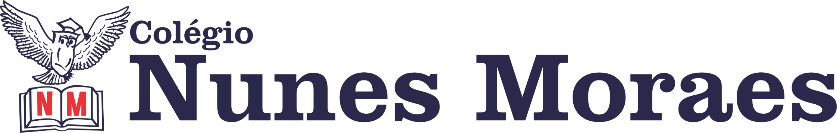 “Você é mais corajoso do que acredita, mais forte do que parece e mais inteligente do que pensa”- A.A Milne.1ª aula: 7:20h às 8:15h – ARTE – PROFESSORA: JANIELLY RAMOS1º passo: ( 25 min )Acesse a videoaula sobre o capítulo 07 disponível no link <https://www.youtube.com/watch?v=EdSRLVoS_5A>2º passo: ( 10 min )Prestigie no grupo a leitura dramática de alguns de seus colegas. (Lembrando que nem todos os vídeos poderão ser publicados no grupo para respeitarmos o tempo da aula, mas se seu vídeo não for publicado no grupo e você quiser apresenta-lo aos colegas, você mesmo poderá enviá-lo no privado deles.)3º passo: ( 20 min )Responda em caderno as seguintes questões sobre o cap. 07. (Enviar foto da atividade para a coordenação.)01. Cite duas características da leitura dramática.02. Qual a finalidade com que a peça teatral era utilizada no Brasil colonial pelos padres jesuítas?03. Explique o que é uma releitura?04. Fale sobre o teatro de improviso apontando duas de suas características.05. Fale o que é o “Flash Mob”.4º passo: (Atividade domicilar).Pesquise no youtube um vídeo de “Flash Mob” envie no privado da professora Janielly   no início da aula do dia 15/06.Durante a resolução dessas questões a professora Janielly vai tirar dúvidas no WhatsApp (9.9425-8076)Faça foto das atividades que você realizou e envie para coordenação Islene (9.9150-3684)Essa atividade será pontuada para nota.2ª aula: 8:15h às 9:10h – ED.FÍSICA – PROFESSORA: SUANE NÃO HAVERÁ AULA

Intervalo: 9:10h às 9:45h3ª aula: 9:45h às 10:40 h – GEOGRAFIA – PROFESSOR: ALISON ALMEIDA1º passo: Vamos iniciar nossa aula! Siga as orientações do professor no grupo do WhatsApp. Ele vai disponibilizar o link da correção da atividade Pós Aula: Página 111 (Atividade Suplementar 2) Questão: 06 e 08 (Tempo estimando: 05 minutos).2º passo: Faça a leitura das páginas22 (SAS). (Tempo estimado: de 5 a 8 minutos)3º passo: Assista a vídeo aula: https://www.youtube.com/watch?v=M202sj8yiWY (Assista a partir dos 18 min e 45 segundos)4º passo: O professor disponibilizará o link para acesso ao Google Meet no grupo da sala.Faça os exercícios - Página: 24 e 25 (SAS) Questão: 09, 10, 11 e 12.A correção dessa atividade será feita pelo Google Meet.5º passo: Atividade Pós Aula – Página 112 (Ativ. Suplementar) Questão: 11A correção dessa atividade será disponibilizada na próxima aula.IMPORTANTE: Só consulte o link da correção após você fazer atividade com seu conhecimento.Durante a resolução dessas questões o professor Alison vai tirar dúvidas no WhatsApp (9.9107-4898)Faça foto das atividades que você realizou e envie para coordenação Islene (9.9150-3684)Essa atividade será pontuada para nota.4ª aula: 10:40h às 11:35h - MATEMÁTICA – PROFESSOR: DENILSON SOUSA1° passo: Organize-se com seu material, livro de matemática, caderno, caneta, lápis e borracha.  2° passo: Acompanhe a vídeo-aula com o professor Denilson Sousa exercitando o quadrado de um binômio. Assista a aula no seguinte link:https://youtu.be/jGul_favitw (22 min.)3° passo: Acesse a plataforma Google Meet. O professor Denilson vai falar sobre o quadrado do binômio. O link para o acesso será colocado no grupo da sala no WhatsApp na hora da aula. Obs.: o aluno que não conseguir acessar a plataforma Google meet deve estudar as páginas 05 a 09.  	4° passo: Resolva a seguinte questão: Página 10, Q.3Baseado Durante a resolução dessas questões o professor Denilson vai tirar dúvidas no grupo de WhatsApp da sala.Durante a resolução dessas questões o professor Denilson vai tirar dúvidas no WhatsApp (9.9165-2921)Faça foto das atividades que você realizou e envie para coordenação Islene (9.9150-3684)Essa atividade será pontuada para nota.BOM FINAL DE SEMANA!!